First Round Scores (f) - ForfeitFirst Round Standings (Group Stages) (Goals Differential  is the first Tie-Breaker, Goals Scored the second, while Head-to-Head is the third)(Winners of each Group plus the 4 best 2nd Place teams advance to the next round.  + Advance to the next stage of the Robledo Cup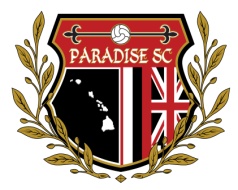 Presented by:      ROBLEDO CUP 1ST ROUND – Top two (2) finishers from each Group advance to next Round.ROBLEDO CUP 1ST ROUND – Top two (2) finishers from each Group advance to next Round.ROBLEDO CUP 1ST ROUND – Top two (2) finishers from each Group advance to next Round.ROBLEDO CUP 1ST ROUND – Top two (2) finishers from each Group advance to next Round.ROBLEDO CUP 1ST ROUND – Top two (2) finishers from each Group advance to next Round.GROUP AGROUP BGROUP CGROUP DSTOKED FCARMED FORCESINTERNATIONALPEARL HARBOR FCBULLS JUNIORSMURCIELAGOSATHLETA FCVAIETE SCMILILANI FUSIONAFC HONOLULULATIN HAWAII KAIREBELS UNITEDLANIKAI TUESDAY FC 35KULCHA UNITEDHI RUSH JUNIORSBOCA WESTAll 2nd Round games will be single elimination. The Quarterfinals and the Semifinals will be played in a home and away series, with aggregate score to determine who advances. In the event that a game finishes tied at the end of regulation time, the teams will proceed directly to a PK shoot-out to determine who advances. The Championship game will be played as a single game. In the event of a tie during the Championship game, the game will proceed to two (2) 10 min over time periods, followed by a PK shoot-out if still tied.All 2nd Round games will be single elimination. The Quarterfinals and the Semifinals will be played in a home and away series, with aggregate score to determine who advances. In the event that a game finishes tied at the end of regulation time, the teams will proceed directly to a PK shoot-out to determine who advances. The Championship game will be played as a single game. In the event of a tie during the Championship game, the game will proceed to two (2) 10 min over time periods, followed by a PK shoot-out if still tied.All 2nd Round games will be single elimination. The Quarterfinals and the Semifinals will be played in a home and away series, with aggregate score to determine who advances. In the event that a game finishes tied at the end of regulation time, the teams will proceed directly to a PK shoot-out to determine who advances. The Championship game will be played as a single game. In the event of a tie during the Championship game, the game will proceed to two (2) 10 min over time periods, followed by a PK shoot-out if still tied.All 2nd Round games will be single elimination. The Quarterfinals and the Semifinals will be played in a home and away series, with aggregate score to determine who advances. In the event that a game finishes tied at the end of regulation time, the teams will proceed directly to a PK shoot-out to determine who advances. The Championship game will be played as a single game. In the event of a tie during the Championship game, the game will proceed to two (2) 10 min over time periods, followed by a PK shoot-out if still tied.SECOND ROUNDTHIRD ROUNDTHIRD ROUNDSEMI-FINALSCHAMPIONSHIPCHAMPION($50)($100)($100)($150)($250)#1  PARADISE SC  9#1  PARADISE SC  9(game A)2B – KULCHA FC  0(game A)2B – KULCHA FC  0A  PARADISE SC 8, 7 (15)(game A)2B – KULCHA FC  0(game A)2B – KULCHA FC  0(game I)B LANIKAI THUR  0, 1 (1)(game I)B LANIKAI THUR  0, 1 (1)I PARADISE SC  2, 4 (6)#8 LANIKAI THURSDAY  4#8 LANIKAI THURSDAY  4(game I)B LANIKAI THUR  0, 1 (1)(game M)J RUSH LATIN FC  2, 1 (3)(game B)1A – LANIKAI TUES 35+  2(game B)1A – LANIKAI TUES 35+  2(game I)B LANIKAI THUR  0, 1 (1)(game M)J RUSH LATIN FC  2, 1 (3)(game B)1A – LANIKAI TUES 35+  2(game B)1A – LANIKAI TUES 35+  2(game M)J RUSH LATIN FC  2, 1 (3)(game M)J RUSH LATIN FC  2, 1 (3)M  PARADISE SC  1#5  HSC BULLS  2  (4) Pks#5  HSC BULLS  2  (4) Pks(game M)J RUSH LATIN FC  2, 1 (3)(game O)N  LANIKAI TUESDAY 0(game C)1D -  VAIETE SC  2  (2)(game C)1D -  VAIETE SC  2  (2)C  HSC BULLS  0, 1 (1)(game M)J RUSH LATIN FC  2, 1 (3)(game O)N  LANIKAI TUESDAY 0(game C)1D -  VAIETE SC  2  (2)(game C)1D -  VAIETE SC  2  (2)(game J)D  RUSH LATIN  3, 3 (6)(game M)J RUSH LATIN FC  2, 1 (3)(game O)N  LANIKAI TUESDAY 0(game J)D  RUSH LATIN  3, 3 (6)(game M)J RUSH LATIN FC  2, 1 (3)(game O)N  LANIKAI TUESDAY 0#4  RUSH LATIN HFC  6 #4  RUSH LATIN HFC  6 (game J)D  RUSH LATIN  3, 3 (6)(game O)N  LANIKAI TUESDAY 0(game D)2C – LATIN HI KAI  1(game D)2C – LATIN HI KAI  1(game J)D  RUSH LATIN  3, 3 (6)(game O)N  LANIKAI TUESDAY 0(game D)2C – LATIN HI KAI  1(game D)2C – LATIN HI KAI  1(game O)N  LANIKAI TUESDAY 0(game O)N  LANIKAI TUESDAY 0O    PARADISE SC#2  DAWGS FC  8#2  DAWGS FC  8(game O)N  LANIKAI TUESDAY 0(game E)2A – STOKED FC  2(game E)2A – STOKED FC  2E  DAWGS FC  2, 2 (4)(game O)N  LANIKAI TUESDAY 0(game E)2A – STOKED FC  2(game E)2A – STOKED FC  2(game K)F  SOCCER TEAM  2, 2 (4)(game O)N  LANIKAI TUESDAY 0(game K)F  SOCCER TEAM  2, 2 (4)K SOCCER TEAM FC  1, 0 (1)(game O)N  LANIKAI TUESDAY 0#7  SOCCER TEAM FC  2#7  SOCCER TEAM FC  2(game K)F  SOCCER TEAM  2, 2 (4)(game N)L  LANIKAI TUESDAY 0, 5,(5)(game O)N  LANIKAI TUESDAY 0(game F)1B ARMED FORCES  1(game F)1B ARMED FORCES  1(game K)F  SOCCER TEAM  2, 2 (4)(game N)L  LANIKAI TUESDAY 0, 5,(5)(game O)N  LANIKAI TUESDAY 0(game F)1B ARMED FORCES  1(game F)1B ARMED FORCES  1(game N)L  LANIKAI TUESDAY 0, 5,(5)(game O)N  LANIKAI TUESDAY 0(game N)L  LANIKAI TUESDAY 0, 5,(5)(game O)N  LANIKAI TUESDAY 0#6  HAWAII RUSH  4#6  HAWAII RUSH  4(game N)L  LANIKAI TUESDAY 0, 5,(5)(game G)1C -  RUSH JUNIORS  1(game G)1C -  RUSH JUNIORS  1G  HAWAII RUSH  1(game N)L  LANIKAI TUESDAY 0, 5,(5)(game G)1C -  RUSH JUNIORS  1(game G)1C -  RUSH JUNIORS  1(game L)H  LANIKAI TUESDAY  2(game N)L  LANIKAI TUESDAY 0, 5,(5)(game L)H  LANIKAI TUESDAY  2(game N)L  LANIKAI TUESDAY 0, 5,(5)#3  LANIKAI TUESDAY  1  (4)#3  LANIKAI TUESDAY  1  (4)(game L)H  LANIKAI TUESDAY  2(game H)2D – PEARL HARBOR  1  (3)(game H)2D – PEARL HARBOR  1  (3)(game L)H  LANIKAI TUESDAY  2(game H)2D – PEARL HARBOR  1  (3)(game H)2D – PEARL HARBOR  1  (3)Week 1 (Robledo Cup)Week 2 (Robledo Cup)Week 3 (Robledo Cup)STOKED FC  1  -  MILILANI FUSION  3  (CUP A)LANIKAI TFC 35  4 -  BULLS JUNIORS  2 (CUP A)ARMED FORCES 2  - AFC HONOLULU  0 (CUP B)ATHLETA FC  0  -  RUSH Jrs  3 (f)  (CUP C)INTERNATIONAL  0  -  LATIN HI KAI  2  (CUP C)REBELS UNITED 0  - PEARL HARBOR  8 (CUP D)BOCA WEST  0  -  VAIETE SC  6  (CUP D)BULLS JUNIORS  0  -  STOKED FC  4 (CUP A)LANIKAI TFC 35  7 - MILILANI FUSION  1 (CUP A)KULCHA UTD  0  -  ARMED FORCES  3 (CUP B)HI RUSH Jrs  7  -  INTERNATIONAL  1 (CUP C)ATHLETA FC  0  -  LATIN HI KAI  3  (f) (CUP C)PEARL HARBOR 3 - BOCA WEST  0  (f) (CUP D) VAIETE SC  6  -  REBELS UNITED  0  (CUP D)STOKED FC  1  -  LANIKAI TFC 35  0  (CUP A)BULLS JRS  3  -  MILILANI FUSION  7  (CUP A)AFC HONOLULU  0 - KULCHA UNITED  3 (CUP B)INTERNATIONAL  3 -  ATHLETA FC  0 (f) (CUP C)HI RUSH Jrs  1  -  LATIN HI KAI  1 (CUP C)PEARL HARBOR  0  -  VAIETE SC  2 (CUP D)REBELS UNITED  0  -  BOCA WEST  1  (CUP D)Group AGroup AGroup AGroup AGroup AGroup AGroup AGroup AGroup ATEAMGPWLTGFGA+/-Points+LANIKAI TUESDAY 35+ 321011476+STOKED FC 32106336MILILANI FUSION 3210111106BULLS JUNIORS 3030515-100Group BGroup BGroup BGroup BGroup BGroup BGroup BGroup BGroup BTEAMGPWLTGFGA+/-Points+ARMED FORCES HAWAII 22005056+KULCHA UNITED FC21103303AFC HONOLULU202005-50MURCIELAGOS (withdrew)00000000Group CGroup CGroup CGroup CGroup CGroup CGroup CGroup CGroup CTEAMGPWLTGFGA+/-Points+ HI RUSH JUNIORS320111297+ LATIN HAWAII KAI  32016067INTERNATIONAL312049-53ATHLETA FC303009-90Group DGroup DGroup DGroup DGroup DGroup DGroup DGroup DGroup DTEAMGPWLTGFGA+/-Points+ VAIETE SC 3300140149+ PEARL HARBOR FC321011296BOCA WEST312019-83REBELS UNITED3030015-150SECOND ROUNDSECOND ROUNDSECOND ROUNDSECOND ROUNDSECOND ROUNDSECOND ROUNDSECOND ROUNDGAMES  ASCOREPKsGAMES  BSCOREPKs#1  PARADISE SC9-#8  LANIKAI THURSDAY FC4-#2-A  KULCHA UNITED FC0-#1-A  LANIKAI TUES 352-GAMES  CSCOREPKsGAMES  DSCOREPKs#5  HSC BULLS24#4  RUSH LATIN HFC6-#1-D  VAIETE SC22#2-D  LATIN HAWAII KAI1-GAMES  ESCOREPKsGAMES  FSCOREPKs#2  DAWGS FC8-#7  SOCCER TEAM FC2-2-B STOKED FC2-#1-B  ARMED FORCES HFC1-GAMES  GSCOREPKsGAMES  HSCOREPKs#6  HAWAII RUSH4-#3  LANIKAI TUESDAY FC14#1-C  RUSH JUNIORS1-#2-C PEARL HARBOR13THIRD ROUNDTHIRD ROUNDTHIRD ROUNDTHIRD ROUNDTHIRD ROUNDTHIRD ROUNDTHIRD ROUNDTHIRD ROUNDTHIRD ROUNDGAMES  ISCORESCOREAGRGAMES  JSCORESCOREAGR(winner A)  PARADISE SC8715(winner C)  HSC BULLS011(winner B)  LANIKAI THURSDAY 011(winner D)  RUSH LATIN HFC336GAMES  KSCORESCOREAGRGAMES  LSCORESCOREAGR(winner E)  DAWGS FC22 (5)4(winner G)  HAWAII RUSHX11(winner F)  SOCCER TEAM FC22 (6)5(winner H)  LANIKAI TUESDAY X22SEMIFINALSSEMIFINALSSEMIFINALSSEMIFINALSSEMIFINALSSEMIFINALSSEMIFINALSSEMIFINALSSEMIFINALSGAME  MSCORESCOREAGRGAME  NSCORESCOREAGR(winner I) PARADISE SC246(winner K) SOCCER TEAM FC101(winner J) RUSH LATIN HFC213(winner L) LANIKAI TUESDAY055CHAMPIONSHIPCHAMPIONSHIPCHAMPIONSHIPCHAMPIONSHIPGAME  OSCOREOTPK Shoot-Out(winner M)  PARADISE SC1--(winner N)  LANIKAI TUESDAY FC0--